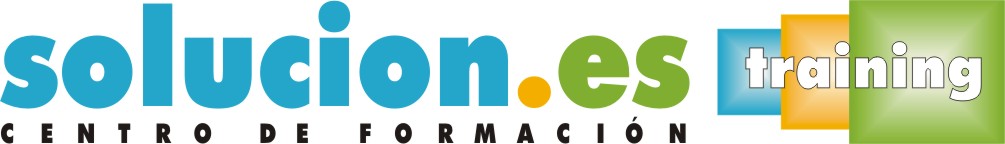  Curso On LineProcedimiento de recaudación e inspección de los tributos  (UF1817)Temario:1. Procedimiento de inspección1.1- La Inspección de los tributos:1.1.1 Concepto.1.1.2 Funciones y actuaciones.1.2- Organización del Departamento de Inspección Financiera y Tributaria:1.2.1 El personal inspector.1.2.2 Derechos y deberes del personal inspector.1.3- Actuaciones desarrolladas por la Inspección: 1.3.1 Comprobación.1.3.2 Investigación, valoración y otras. 1.3.3 Lugar.1.3.4 Tiempo. 1.3.5 Duración y causas de ampliación de plazos. 1.3.6 Supuestos y efectos de la interrupción de plazos. 1.4- El procedimiento inspector: 1.4.1 Fases.1.4.2 Elementos. 1.4.3 Plazos.1.5- Iniciación y desarrollo del procedimiento de inspección:1.5.1 Facultades de la inspección.1.5.2 Dilaciones de los obligados tributarios.1.5.3 La comparecencia de los interesados en el procedimiento.1.6- Finalización del procedimiento inspector.1.7- Técnicas relacionadas con el acceso y uso de la documentación.1.8- Medidas cautelares: 1.8.1 Concepto y clases. 1.8.2 Supuestos de adopción. 1.8.3 Métodos de ejecución.1.9- Los documentos que extiende la Inspección: 1.9.1 Comunicaciones.1.9.2 Actas.1.9.3 Diligencias e informes.1.10- Actas de inspección:1.10.1 Concepto y clases.2. Procedimiento de recaudación2.1- La recaudación:2.1.1 Concepto y objeto.2.1.2 Organización.2.2- Normativa Tributaria de recaudación:2.2.1 Régimen legal del Estado, CCAA y EELL.2.2.2 Competencias y estructura organizativa. 2.2.3 La asistencia mutua en régimen de recaudación.2.3- Los obligados tributarios:2.3.1 Deudores principales.2.3.2 Sucesores en las deudas tributarias.2.3.3 Responsables solidarios y subsidiarios.2.3.4 Declaración y extensión de la responsabilidad.2.4- Las obligaciones tributarias:2.4.1 Obligaciones materiales.2.4.2 Obligaciones formales.2.5- La extinción de la deuda tributaria: 2.5.1 El pago.2.5.2 La compensación.2.5.3 La prescripción.2.5.4 La condonación.2.5.5 El aplazamiento y fraccionamiento de las deudas.2.6- Las garantías de la deuda tributaria: 2.6.1 Las medidas cautelares.2.6.2 El derecho de prelación.2.6.3 La hipoteca legal tácita.2.7- El procedimiento de recaudación en período voluntario:2.7.1 Plazos.2.7.2 Participación de las entidades de crédito en el procedimiento de recaudación.2.8- El procedimiento de recaudación en período ejecutivo:2.8.1 Efectos.2.8.2 Recargos.2.8.3 Procedimiento administrativo.3. Procedimiento administrativo de apremio3.1- Inicio y desarrollo del procedimiento de apremio:3.1.1 Características.3.1.2 Motivos de impugnación.3.1.3 Suspensión del procedimiento.3.1.4 Ingresos en el procedimiento: plazos. 3.2- El embargo de bienes y derechos del obligado al pago:3.2.1 Ejecución de garantías.3.2.2 Orden de embargo.3.2.3 Diligencias de embargo.3.2.4 Facultades de la recaudación.3.3- Los bienes embargables:3.3.1 Prelación de bienes. 3.3.2 Límites. 3.3.3 Procedimientos de embargo. 3.4- El depósito y la enajenación de los bienes embargados:3.4.1 Valoración de los bienes.3.4.2 Formas de enajenación.3.4.3 Créditos incobrables.3.5- Valoración de los bienes:3.5.1 La fijación del tipo.3.5.2 La formación de lotes.3.6- Formas de enajenación: 3.6.1 Subasta.3.6.2 Concurso. 3.6.3 Adjudicación directa.3.7- La adjudicación de bienes a la Hacienda Pública.3.8- Tercerías:3.8.1 Concepto.3.8.2 Clases. 3.8.3 Requisitos.3.9- El ejercicio de acciones civiles y penales en el ámbito de la gestión recaudatoria.